                                                          Co děvčata nafotila, a do kroniky se nevešlo     Románská rotunda sv. Martina v r. 992 založená sv. Vojtěchem Slavníkovcem, chráněná historická památka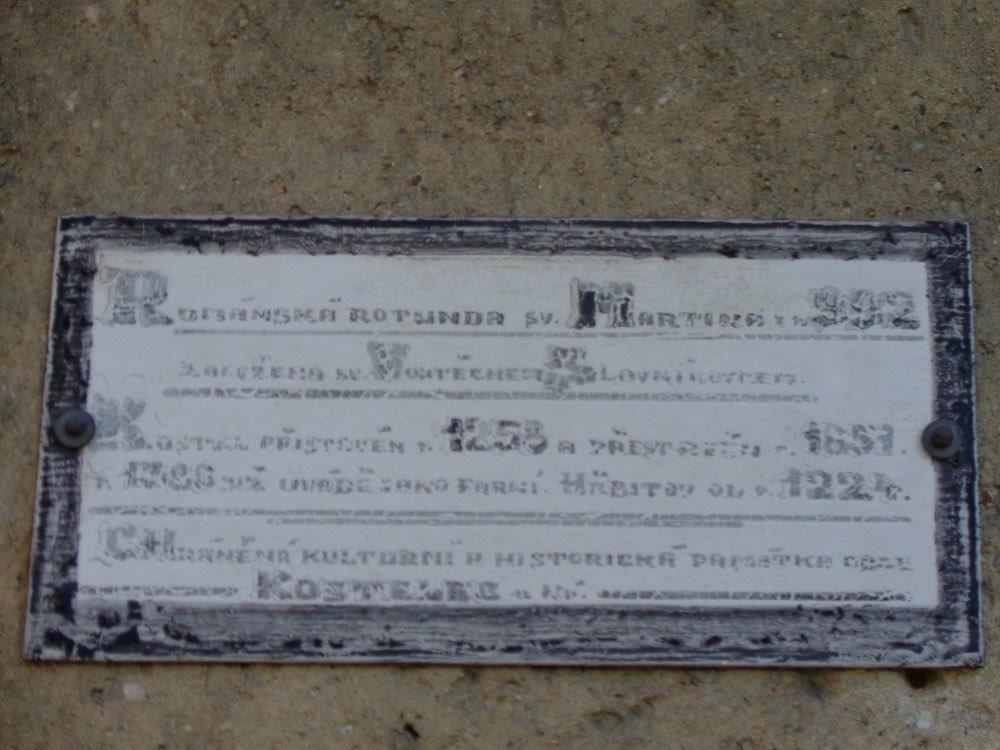        Kostelík s rotundou jsme při prohlídce téměř zaplnili, pozdně barokní svatý Jan Nepomucký před rotundou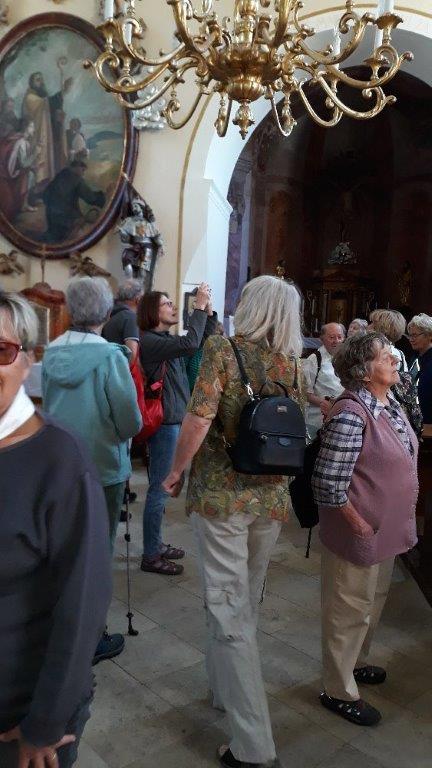 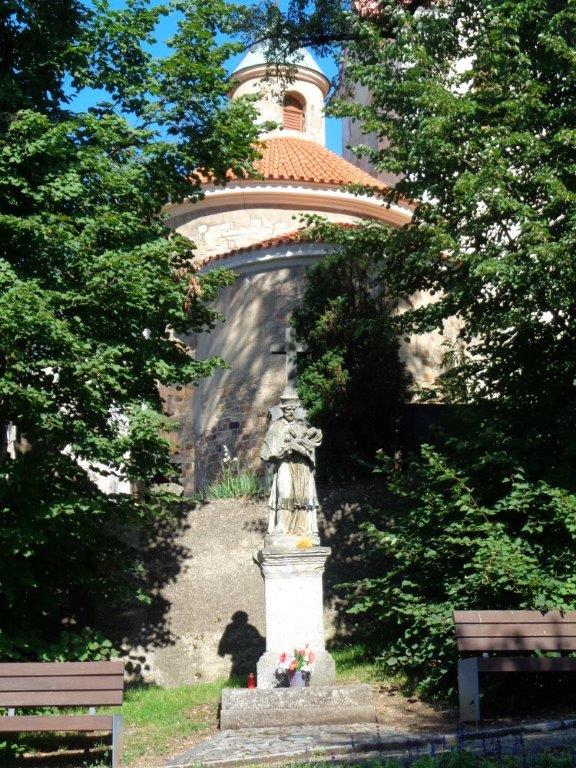             Hrobka rodiny Ringhofferů. Kříž s Kristem Josef Václav Myslbek, oceněno řadou prestižních cen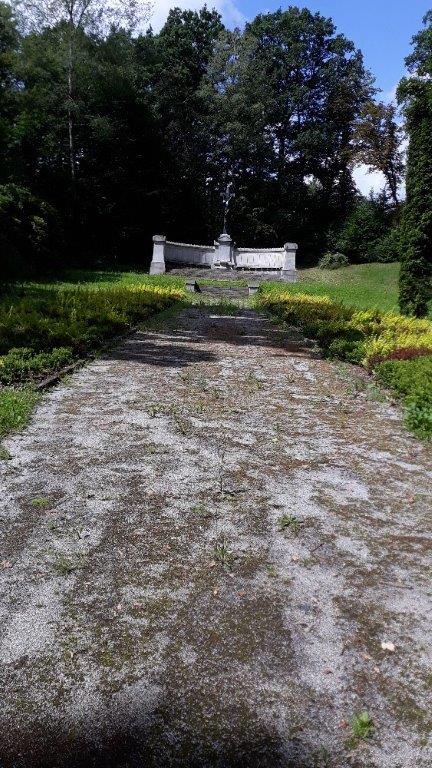 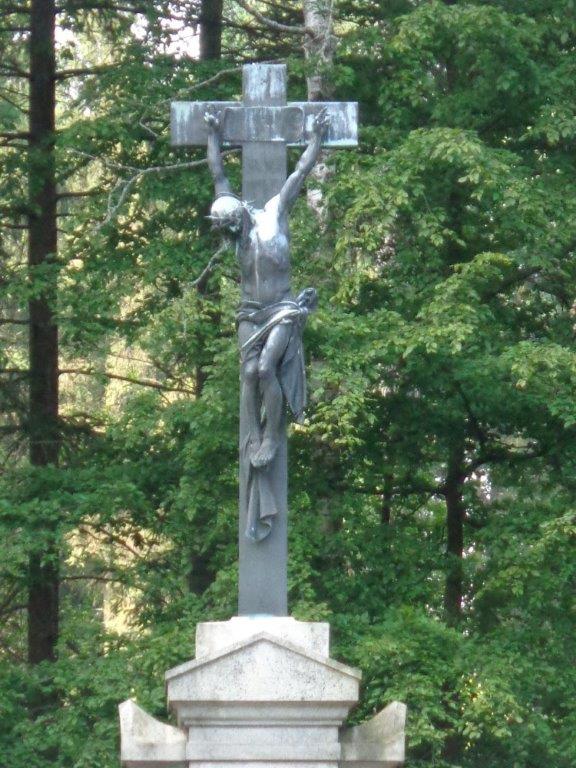                                   Cestou k Zaječímu vrchu                            Kostel sv. Serafina u zámku v Kamenici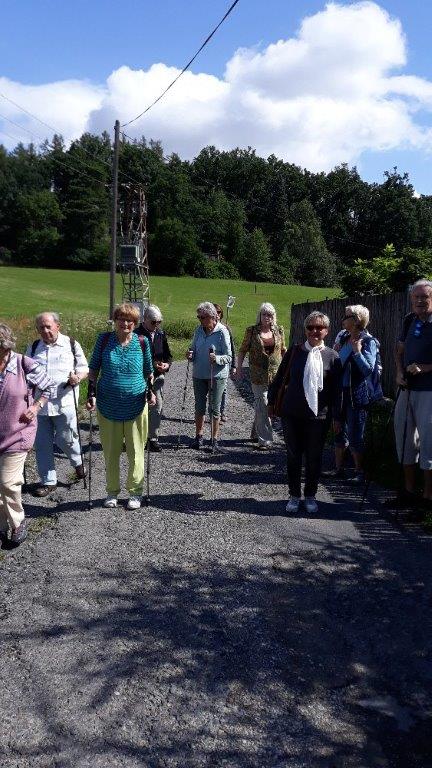 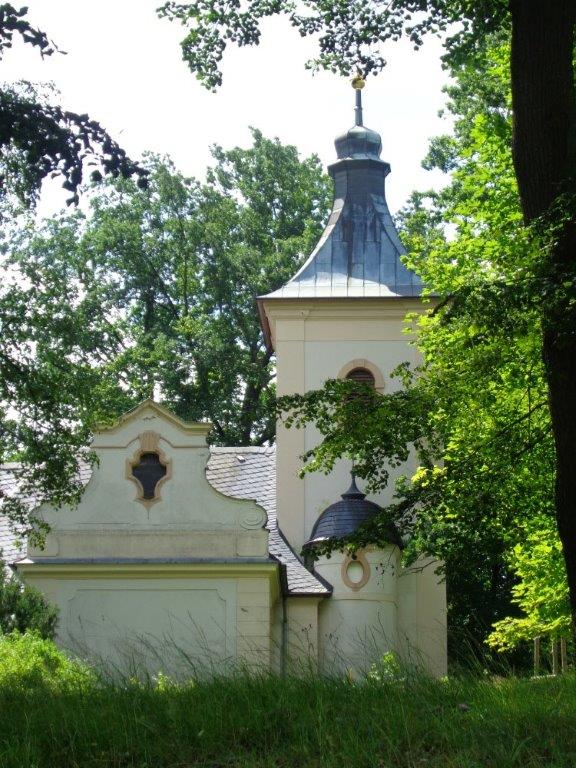     V okolí kamenického zámku výběhy koní a panely informací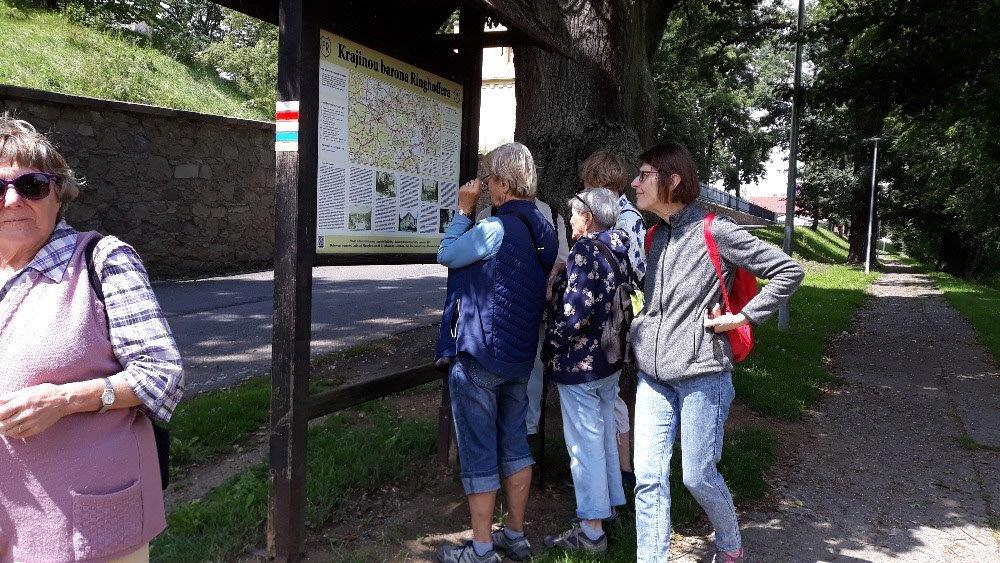 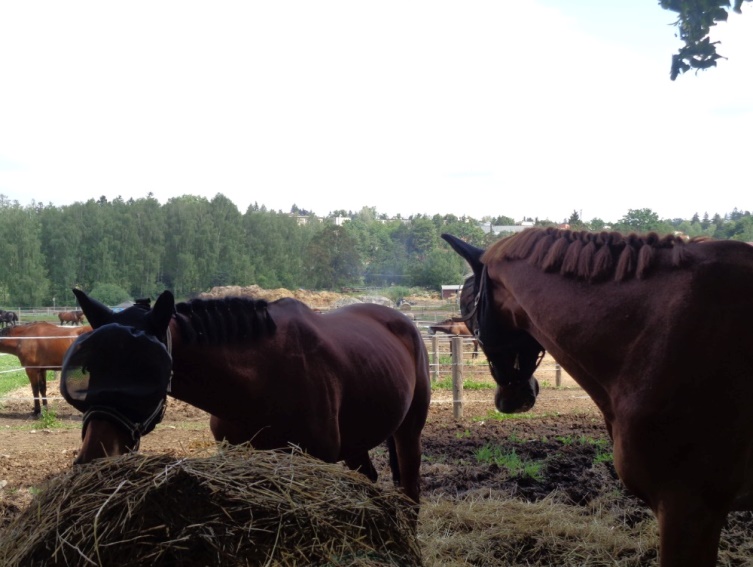 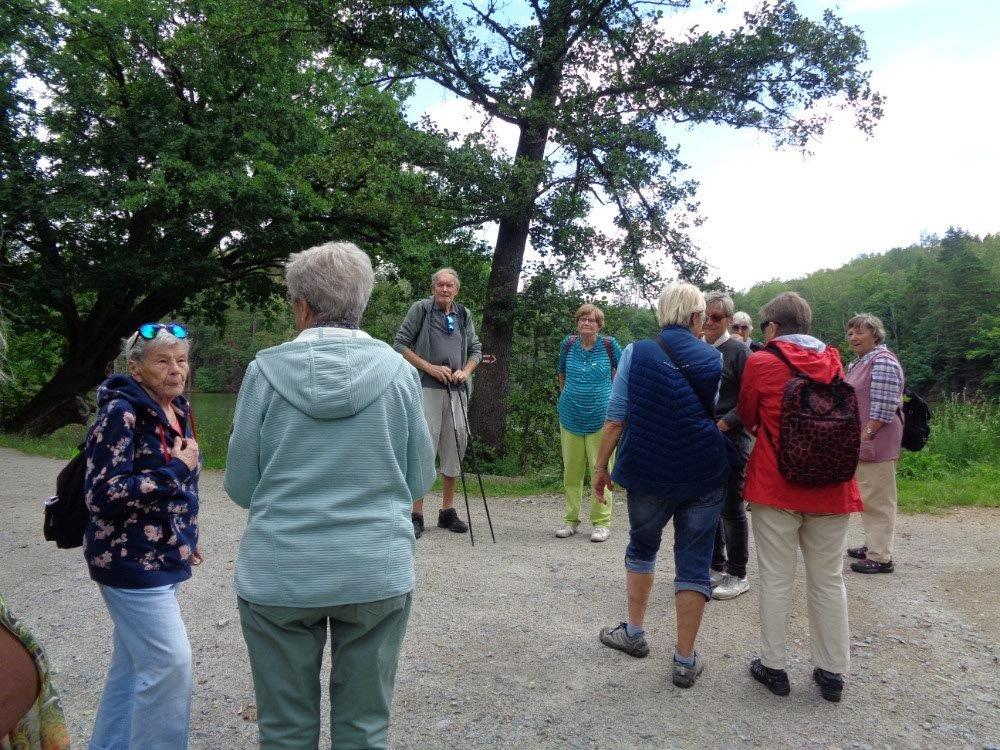 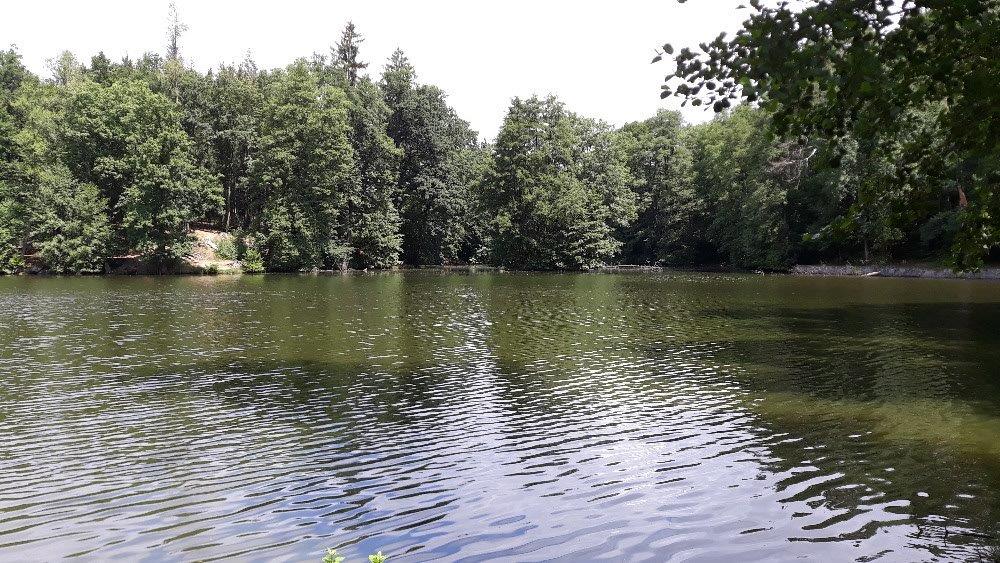       Závěr výletu u Mlýnského rybníku v Olešovicích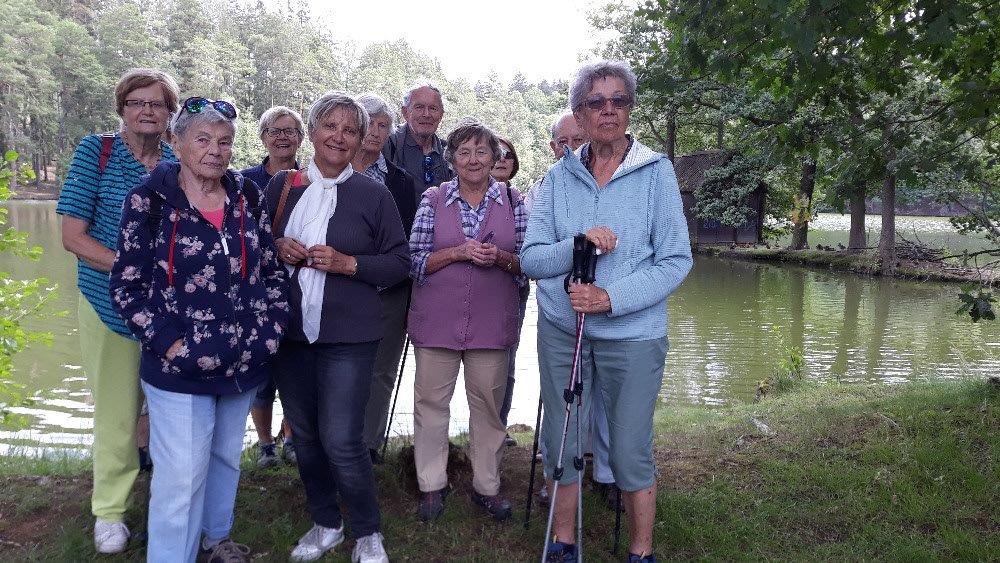 